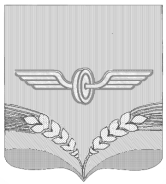 АДМИНИСТРАЦИЯ СОВЕТСКОГО РАЙОНА КУРСКОЙ ОБЛАСТИ Р А С П О Р Я Ж Е Н И Е от  23.05.2023  №  118- рп. КшенскийО внесении  изменений в распоряжение Администрации  Советского района Курской области от 06.03.2023 № 54-р «О внесении  изменений в распоряжение Администрации  Советского района Курской области от 22.12.2022 № 367-р «Об утверждении плана  контрольных мероприятий по внутреннему муниципальному финансовому контролю Администрации Советского района Курской области на 2023 год».В соответствии  с пунктом 18 раздела II  «Планирование контрольных мероприятий»  Федерального стандарта внутреннего государственного (муниципального)  финансового контроля  «Планирование проверок, ревизий и обследований», утвержденного  постановлением Правительства Российской Федерации от  27 февраля 2020 г. № 208, и на основании решения  Представительного  собрания  Советского района  Курской области от 26.04.2023 года № 349 «О принятии полномочий по осуществлению внутреннего муниципального финансового контроля»:1.Внести следующие изменения в распоряжение Администрации  Советского района Курской области от 06.03.2023 № 54-р «О внесении  изменений в распоряжение Администрации  Советского района Курской области от 22.12.2022 № 367-р «Об утверждении плана контрольных мероприятий по внутреннему муниципальному финансовому контролю Администрации Советского района Курской области на 2023 год»прилагаемый план контрольных мероприятий по внутреннему муниципальному финансовому контролю Администрации  Советского района Курской области на 2023 год изложить в новой редакции (прилагается).2.Настоящее распоряжение  вступает в силу со дня его подписания и подлежит опубликованию на официальном сайте муниципального района «Советский район» Курской области.Глава Советского района Курской области								         В.М.Жилинков										                                                                 Утвержденраспоряжением АдминистрацииСоветского  района Курской области                                                                                                                                                                                       от 23.05.2023  № 118-р                                                                                									       П Л А Н              контрольных  мероприятий  по внутреннему муниципальному финансовому контролю    	                Администрации Советского района Курской области  на 2023 год  Тема контрольных мероприятий: Контроль отдельных вопросов  соблюдения положений правовых актов, регулирующих бюджетные правоотношения, в том числе устанавливающих требования к бухгалтерскому учету, составлению и представлению бухгалтерской  (финансовой) отчётности при использовании средств муниципального  бюджета.Тема контрольных мероприятий: Проверка отдельных вопросов  финансово-хозяйственной деятельности:Тема контрольных мероприятий: Проверка отдельных вопросов осуществления расходов на обеспечение выполнения функций казенного учреждения (государственного органа, органа местного самоуправления) и (или) их отражения в бюджетном учете и отчетности:Тема контрольных мероприятий: Проверка соблюдения законодательства Российской Федерации и иных правовых актов о контрактной системе в сфере закупок товаров, работ, услуг для обеспечения государственных и муниципальных нужд в отношении отдельных закупок для обеспечения федеральных нужд (нужд соответствующего субъекта Российской Федерации и муниципальных нужд);№ п\пНаименование объекта контроля (групп объектов контроля)Проверяемый периодПериод начала проведения контрольного мероприятия1Администрация Советского сельсовета Советского района Курской области истекший период 2023 годаПервое полугодие 2Администрация Волжанского сельсовета Советского района Курской области истекший период 2023 годаВторое полугодие3Администрация Краснодолинского сельсовета Советского района Курской области истекший период 2023 годаВторое полугодие Администрация Нижнеграйворонского сельсовета Советского района Курской областиистекший период 2023 годаПервое полугодие№ п\пНаименование объекта контроля (групп объектов контроля)Проверяемый периодПериод начала проведения контрольного мероприятия1Администрация Верхнерагозецкого сельсовета Советского района Курской области истекший период 2023 годаВторое полугодие 2Администрация Ленинского сельсовета Советского района Курской области истекший период 2023 годаПервое полугодие 3Администрация Ледовского сельсовета Советского района Курской области  истекший период 2023 годаВторое полугодие4Администрация Михайлоанненского сельсовета Советского района Курской области  истекший период 2023 годаПервое полугодие№ п\пНаименование объекта контроля (групп объектов контроля)Проверяемый периодПериод начала проведения контрольного мероприятия1МКУ СДПО (повышения квалификации) «Советский районный информационно-методический центр» Советского района Курской области2022 - текущий период 2023Первое полугодие 2МКУ «Центр бюджетного учета» Советского района Курской области2022 – текущий период 2023 годаПервое полугодие3Администрация пос. Кшенскийистекший период 2023Второе полугодие№ п\пНаименование объекта контроля (групп объектов контроля)Проверяемый периодПериод начала проведения контрольного мероприятия1Администрация Александровского сельсовета Советского района Курской областиистекший период 2023 годаВторое полугодие2Администрация Мансуровского сельсовета Советского района Курской областиистекший период 2023 годаВторое полугодие